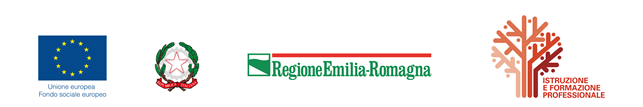 “OPERATORE DELL’ACCONCIATURA” RIF. PA: 2021- 16288/RER – Progetto 2Approvato con DGR n. 1101/2021 del 12/07/2021 “Cofinanziato dal Fondo Sociale Europeo” PO 2014-2020 Regione Emilia-Romagna”Classe 2^ - sezione BACERBI GIULIA BONAZZI MARCO BUFFA ELEKTRA CAVALLO FRANCESCA CHEZZI GIADA CRISTOFALO CLAUDIO GAMBINI BRIAN GUALTIERI FRANCESCA MERONE ILARIA ANNAMARIA MONTERMINI GINEVRA PATANE’ CHRISTIAN RINALDINI DIANA SINGH PRABHJOT SOUBEIR SARA TORRE MELISSA URGO NICOLE VALENTI LUCIA VRIONI RAKELE 